MINISTERUL EDUCAŢIEIUNIVERSITATEA „AUREL VLAICU“ DIN ARAD310130  Arad, B-dul Revolutiei nr. 77,   P.O. BOX 2/158 ARTel.: 0040-257- 283010; fax. 0040-257- 280070                                                             http://www.uav.ro; e-mail: rectorat@uav.ro                         Operator de date cu caracter personal nr. 2929FACULTATEA DE EDUCAŢIE FIZICĂ ŞI SPORT                str. Elena Drăgoi nr.2-4 ARADExamenul de finalizare a studiilor universitare de licență și master - sesiunea iulie 2022 -Componenţa Comisiei de licenţă, de disertaţie și de analiză şi soluţionare a contestaţiilor la examenul licenţă şi disertaţie:     Comisia examenului de licenţă: -    preşedinte:          - prof.univ.dr. Vasile Liviu Andrei-    membri:              - conf.univ.dr. Corina-Ramona Dulceanu                - lect.univ.dr. Viorel Petru Ardelean      -    secretar:               - lect.univ.dr. Claudiu Octavian Bulzan      - membru supleant:   - lect.univ.dr. Julien Narcis Herlo      Comisia examenului de disertaţie:-    preşedinte:           - prof.univ.dr. Vasile Liviu Andrei-    membri:               - conf.univ.dr. Corina-Ramona Dulceanu          - lect.univ.dr. Viorel Petru Ardelean-    secretar:               - lect.univ.dr. Claudiu Octavian Bulzan      - membru supleant:   - lect.univ.dr. Julien Narcis Herlo       Comisiei de analiză şi soluţionare a contestaţiilor, la examenul licenţă şi disertaţie:-     preşedinte:      - lect.univ.dr. Roberto Gabriel Marconi-     membri:         - lect.univ.dr. Ovidiu Gheorghe Șerban                        -      secretar:          - lect.univ.dr. Georgeta Lucia Piscoi       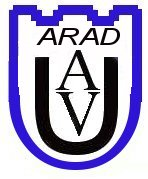 